ERRATA SHEET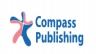 This sheet incorporates corrections to the Reading for Speed and Fluency 4, Second Editionand should be inserted therein before use.PageActivityReadsShould readDesign edit21Passage (line 25-27)Then she also used her own money to rent a house, put in heating, and paid soldiers’ wives to do the washing for the hospital. Then she also used her own money to rent a house, put in heating, and pay soldiers’ wives to do the washing for the hospital.